A Club’s website is a great tool for getting information out to current members and recruiting prospective members.  A website is the digital face of the Club.  It provides a view into the activities, people, vehicles and culture of the Club.  It is a place to showcase the Club’s members, Jaguars, Board, past and future activities, newsletter, etc.  It provides information to help turn website visitors into Club members.  The Website Excellence Award winners set the standard for creating and engaging with the online Jaguar community.GeneralEasy to navigate throughIs reasonably up to date (last 30 days)Helps a prospective member join the Club and JCNAAttractive design, artisticExciting, interesting, funAccessible to everyone (not members only)ContentShows current Club contact informationShows future events and calendarShows past activitiesShows photos of activitiesShows what people do and have done, not just carsIncludes technical infoIncludes Forum infoWorking LinksLink from JCNA web site Home PageLink to JCNA web site Home PageLink to Club newsletterLink to a historical archive of the Club newslettersLinks to resourcesLinks to videosLinks to social media (e.g. Facebook)Email nominations (include the information above) to Bob Matejek at awca@jcna.comJaguar Clubs Of North America, Inc.Website Excellence Award 
Criteria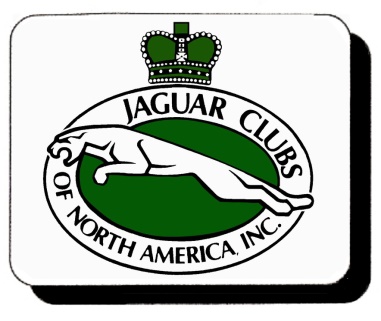 Club:  Website Address:Webmaster:  